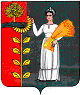 Администрация сельского поселения Новочеркутинский сельсовет Добринского муниципального района Липецкой областиРоссийской ФедерацииПОСТАНОВЛЕНИЕ18.05.2020                       с. Новочеркутино	№ 40В соответствии с пунктом 5 статьи 264.2 Бюджетного кодекса Российской Федерации, рассмотрев данные об исполнении бюджета сельского поселения Новочеркутинский сельсовет Добринского муниципального района Липецкой области Российской Федерации, руководствуясь Уставом сельского поселения Новочеркутинский сельсоветПОСТАНОВЛЯЕТ:Утвердить отчет об исполнении бюджета  сельского поселения Новочеркутинский сельсовет за первый квартал 2020 года (прилагается). Контроль  за выполнением настоящего распоряжения возложить на главного специалиста-эксперта сельского поселения Новочеркутинский сельсовет Коновалову С.А.Настоящее распоряжение вступает в силу со дня его подписания и подлежит официальному обнародованию.Глава администрации                                               И.В.Команов                                                                                                                     Утвержден распоряжением администрации сельского поселенияНовочеркутинский сельсовет № 40 от 18.05.2020Отчет об исполнении бюджета сельского поселения Новочеркутинский сельсовет Добринского муниципального района Липецкой области Российской Федерации за 1 квартал 2020 годаОб утверждении отчета об исполнении бюджета  сельского поселения Новочеркутинский сельсовет Добринского муниципального района Липецкой области Российской Федерации за первый квартал 2020 годаНаименование показателейУточненный годовой план (руб)Исполнение за  первый квартал  2019 года(руб)% исполнения к годовому плануНалоговые и неналоговые доходы9 578 500,001 575 919,5816,45в том числе:налог на доходы физических лиц3 853 500,00320 446,268,32УСН2 600 000,00877 184,0033,74единый сельскохозяйственный налог1 290 000,00259 557,620,12налог на имущество96 000,001267,781,32земельный налог1 717 000,00117 463,946,84Доходы, получаемые в виде арендной платы, а также средства от продажи права на заключение договоров аренды за земли, находящиеся в собственности сельских поселений (за исключением земельных участков муниципальных бюджетных и автономных учреждений)22000,00--Безвозмездные поступления4 749 500,001 090 775,0022,97Дотации от других бюджетов бюджетной системы Российской Федерации4 104 400,001 026 400,0025,0Субвенции от других бюджетов бюджетной системы Российской Федерации196 300,0049 075,0025,0Межбюджетные трансферты, передаваемые бюджетам сельских поселений из бюджетов муниципальных районов на осуществление части полномочий по решению вопросов местного значения в соответствии с заключенными соглашениями448 800,0015 300,003,41ВСЕГО ДОХОДОВ:14 328 000,002 666 694,5818,61Дефицит(-), профицит(+)-634 973,92РАСХОДЫОбщегосударственные вопросы4 468 620,00885 784,619,82Национальная оборона196 300,0049 075,0025Национальная безопасность и правоохранительная деятельность12000,00--Национальная экономика 448 800,0015 252,003,4Жилищно-коммунальное хозяйство2 318 393,00640 847,927,64Культура, кинематография6 733 887,001 683 460,0025,0Социальная политика150 000,0027 249,0018,17ВСЕГО РАСХОДОВ14 328 000,003 301 668,523,04